Appendices for “Fluidity, Phenotype and Afro-Latin Group Consciousness”Appendix 1: Panama Survey Experiment and Survey BatteryAppendix 1 includes supplementary information regarding the design and recruitment for the survey experiment and focus groups. Section A of Appendix 1 describes the sampling strategy for the survey experiment. It also includes descriptive statistics and treatment balance for all self-identified black respondents in the survey. Finally, Section A includes the full translated survey questionnaire for my survey battery in the 2014 Borges y Asociados omnibus survey. Section B of Appendix 1 describes the recruitment strategy and sample for participants in the focus groups. Section A: Supporting material for survey data   My survey was run on a nationally representative household sample of 1,008 (margin of error +/-3.1%) Panamanians. The Central American marketing research firm, Borges y Asociados, handled the survey sampling and interviews. The interviewers recruited Panamanians that were 18 years or older. The sampling frame included all registered voters for the 2014 elections, excluding the indigenous territories (Embera, Kuna Yala, Kuna de Madungandi, Kuna de Wargandi, Ngobe Bugle) for reasons of cost and time. The primary sampling unit in the survey was the polling station. Polling stations were selected systematically based on their population weight, meaning the polling places were ordered by size and then were selected from a full list at a constant interval until 84 sampling units had been selected. The interviewers conducted 12 interviews within each primary sampling unit. The survey enumerators sampled households using a random walk method with respect to blocks, households, and people by starting with the first household located at the northern-most corner of the polling station. One individual was sampled per household and the sampling was intentionally done to collect equal numbers of women and men, and to mirror the distribution of the national population within age ranges. If in the same household, there were two people of the same sex and age, the enumerator chose to interview the person that had most recently had a birthday. If a person in a selected household could not be interviewed then the enumerator was instructed to choose a person to interview from the neighboring household. Appendix Table 1.1 includes the descriptive statistics for the variables used in my analysis. The survey was conducted from the August 28 until the September 2.  The 2014 elections in Panama were held on Sunday May 4. Borges y Asociados partners with the Latin American Public Opinion Project at Vanderbilt University to run its biennial surveys in Panama. Borges y Asociados also runs nationally representative omnibus surveys in Guatemala, Honduras, El Salvador, Nicaragua, Costa Rica, and Panama three times a year. Every survey includes an opening battery that collects information on the respondent’s sex, age, educational attainment, household income, partisanship, and intention to vote for the Presidential elections. Every participant in the omnibus survey receives the data from this opening battery in addition to the data from their own battery. The length and content of the overall survey thus varies from survey to survey.  Unfortunately, by the rules of the company, there is no way to know what the content of the other batteries in your survey were, nor the full length of the omnibus survey.The Table provides descriptive statistics for the survey and survey experiment sample for self-identified black respondents only. There were 238 total self-identified black respondents in the sample. There were 1008 respondents in the full sample.  The table reports the balance of pre-treatment covariates for self-identified black respondents. There are significantly more women respondents in the Six-Category treatment. Phenotype is not balanced across treatment for black-respondents, but that is by design. The treatment is designed to influence lighter skinned folks to change their identification based on the fluidity of the question wording. For the full sample the value of phenotype is slightly lower in the Bi-polar (p = 0.16) and Six-Category (p = 0.06) treatments compared to the Open treatment. Standard errors in parenthesesP1A.  Treatment 1 (open): What is your race?  INTERVIEWER: DO NOT READ OPTIONS, WAITWhite(Blanca)=01      Indigenous(Indígena) (Ngobes, Kunas, etc) =02   South-East Asian(Hindú)=03  Mixed-Race(Mestizo)=04     Black(Negro)=05       Mulatto(Mulato)=06     Afro=07 Afro-descendant(Afro-descendiente)=08    Other(Otro):______________________________________                      Ns/Nr=99                                /____/____/P1B. Treatment 2 (bi-polar): Using the terms black or white ¿which term best describes your race?White(Blanca)=1  			 Black(Negra)=2 					Ns-Nr=9			/____/P1C. Treatment 3 (six-category): Using the terms white, mixed-race, indigenous, black, mulatto or other Which term best describes your race?White(Blanca)=01		Mixed-Race(Mestiza)=02		Indigenous(Indígena)=03		Black(Negra)=04	Mulatto(Mulata)=05Other(Otra):______________________________________		Ns/Nr=99   			 /____/____/-------------------------------------------------------------------------------------------------------------------------------------P2. If the response to part of P1 includes the term “Afro” or the term “Negro(a)”, or the interviewee chooses “Negra”, “Mestiza” or “Mulata” then ask the following question: Do you consider yourself Negro Colonial, Negro Antillano, simplemente Negro, or some other term, or none of these?Negro Colonial =01	Negro Antillano=02	Simplemente Negro=03     Otro:______________________________________________	Ninguno=0	Ns/Nr=99	 /____/____/--------------------------------------------------------------------------------------------------------------------------------------P3. Do you feel proud to be (Mention response from P1)?Totally agree=1		Agree=2         Neither agree nor disagree=3Disagree=4		Totally disagree=5		Ns/Nr=9				/____/	-------------------------------------------------------------------------------------------------------------------------------------P4.What it bother you if your son or daughter married a black person or afro-descendant?Yes=1			No=2				Ns/Nr=9					/____/-------------------------------------------------------------------------------------------------------------------------------------P5 Do (Mention response from P1), as a group, have a lot of influence, normal influence, or very little influence in Panama? A lot of Influence=1	Normal Influence=2	       Very Little Influence=3    	Ns/Nr=9	/____/	-------------------------------------------------------------------------------------------------------------------------------------P. I am going to read to you a series of statements, I’m going to ask you to please say if you totally agree, agree, neither agree nor disagree, disagree, or totally disagree with each one.-------------------------------------------------------------------------------------------------------------------------------------P14: Do you consider the interviewee’s skin color to be …?Light=1		Tan (medium)=2		Dark=3		Ns/Nr=9			/____/-------------------------------------------------------------------------------------------------------------------------------------P15 What is the interviewee’s hair type? Very curly=1		Braided =2		Wavy=3Thick and straight or Thick and smooth=4	Straight and fine or medium=5	Bald=6	Not visible=7 Ns/Nr=9   /____/-------------------------------------------------------------------------------------------------------------------------------------Section B: Supporting information UNIMER Focus Groups The focus groups were conducted by the Central American marketing research firm, UNIMER, at their Panama City office in Punto Paitilla. All of the focus groups were sampled to include 10 participants. Both non-Afro focus groups had three no-shows. UNIMER’s staff gathered the sample for each focus group by calling households within the district of Panama City and asking a series of demographic and employment questions to determine eligibility for participation. Participants were incentivized to participate with a cash payment, commensurate with their monthly personal income. The focus groups were stratified by race and class, to group (non-)self-identified into lower class and middle-class sessions. Appendix Table 3A.1, shows the composition of the four focus groups.  All of the focus groups were moderated by the same UNIMER employee—a middle-aged, light-skinned Costa Rican woman. The focus groups were divided into four topics: 1) a simulated congressional election with candidates that differed on gender, race, party affiliation, and policy proposals; 2) ethnicities in Panama; 3) their own racial identification; and 4) the relationship between ethnicity and social class. Each focus group lasted for about 1.5 hours. During the focus groups, I sat behind a 1-way mirror, in a separate room where I was able to observe the sessions unseen. The moderator then introduced me to the participants at the end of the session. Appendix 2: Additional Tests and Regressions Appendix 2 presents additional statistical tests designed to supplement the main analysis in the manuscript. A few of these models are referenced directly in the text. Section A provides graphical evidence of the effect of question wording on self-identification. Section B reproduces the main results presented in Table 2 of the manuscript using an alternative coding scheme for Fixed Phenotype. Section C provides graphical evidence and results from an exploratory factor analysis to support one of the key conclusions in the manuscript—that there appear to be 2 divergent forms of politicized black identity in Panama. Section A: Question-Wording Effects on Racial Self-Identification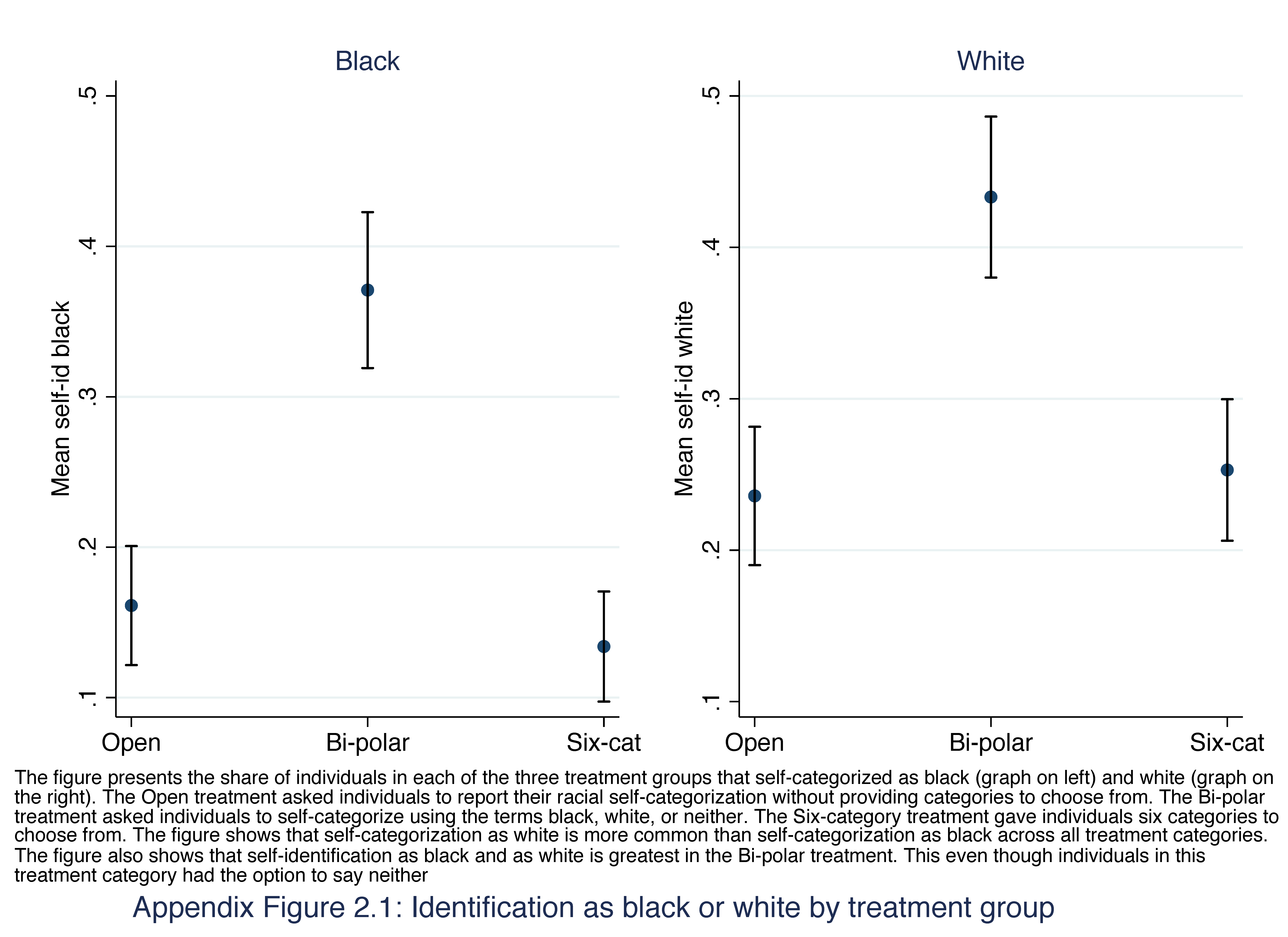 Section B: Alternate coding of Fixed PhenotypeThe table presents OLS regression results of the five group consciousness dimensions on the alternative coding of Fixed Phenotype, Fixed Phenotype (alt). Fixed Phenotype (alt) takes values from 0-3, “0” if their phenotype is less than or equal to 6, “1” if their phenotype is between 7 and 8, “2” if their phenotype is between 9 and 10, and “3” if their phenotype is darker than 10. The results using this alternative coding are consistent with the ones presented in the paper. Standard errors in parentheses *** p<0.01, ** p<0.05, * p<0.1Section C: Opposing Dimensions of Group Consciousness and Factor AnalysisAppendix Figures 2.2-2.5 demonstrate that Perceived Discrimination and Polar Power constitute opposing dimensions of group consciousness to Collective Efficacy and Linked Fate. Individuals that have stronger attitudes on the first two dimensions, have weaker attitudes on the latter two dimensions (and vice versa). 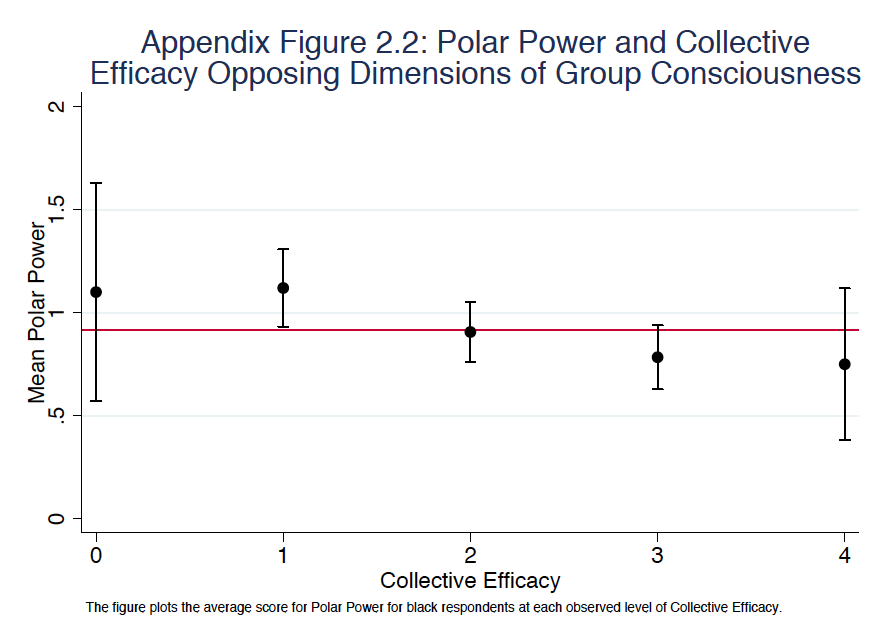 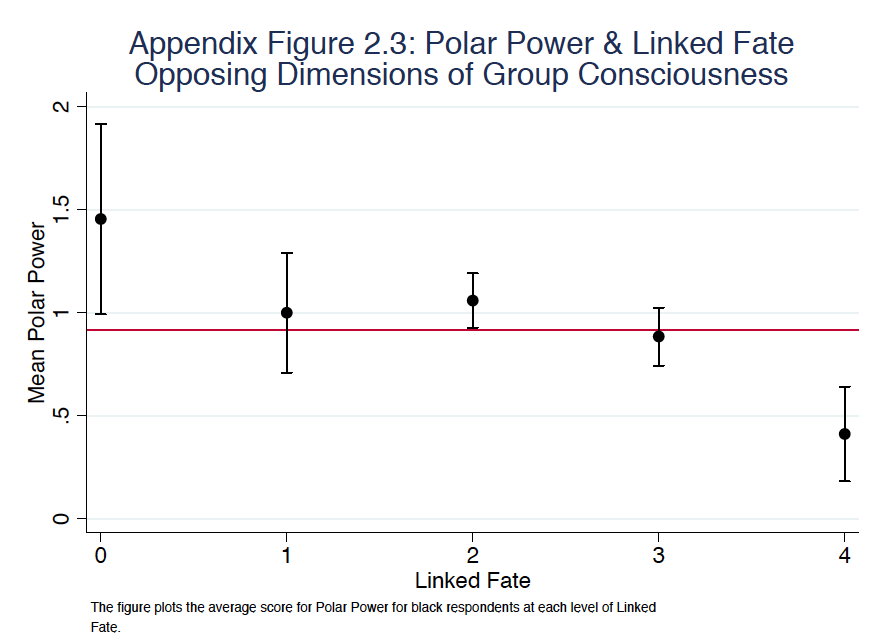 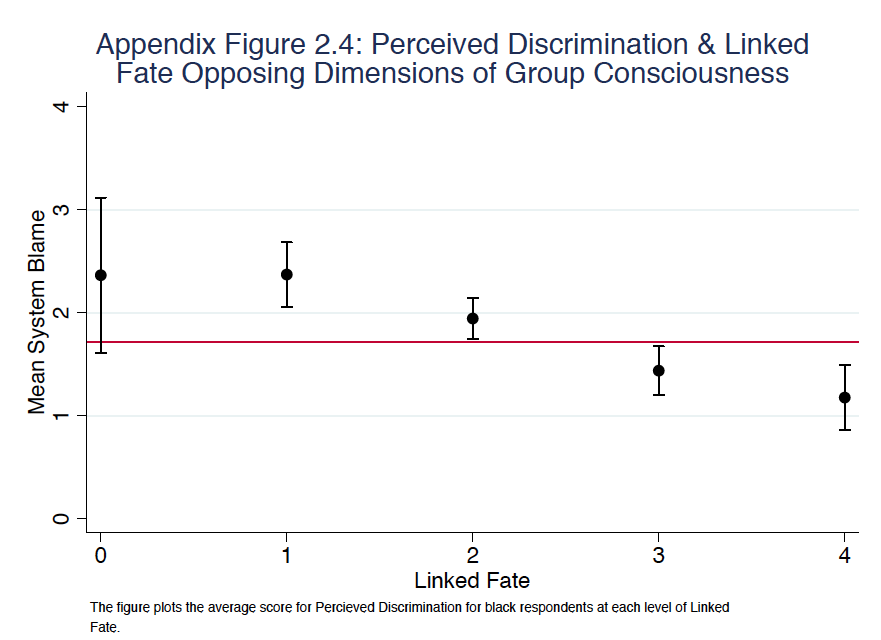 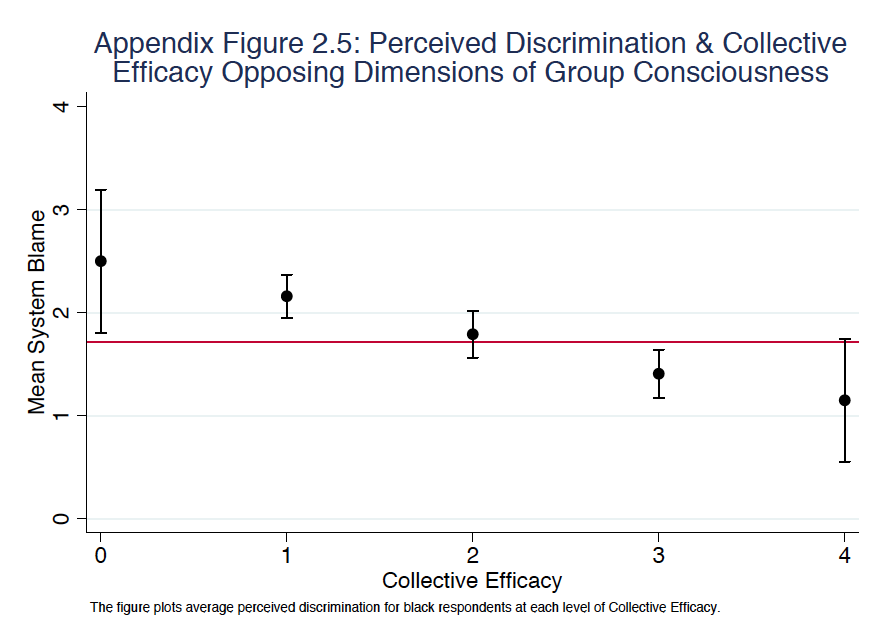 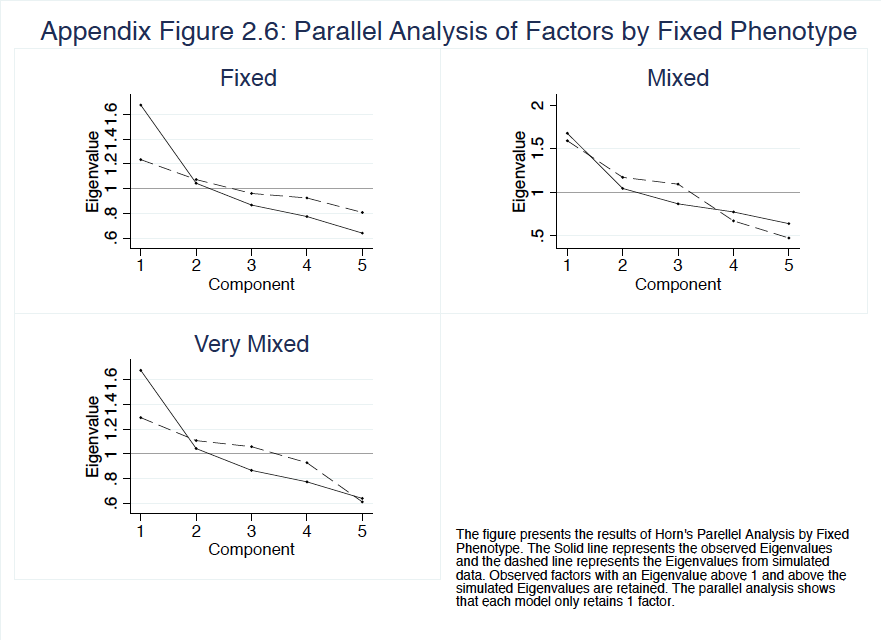 My survey asked one additional measure of black in-group affect, in addition to Pride. The survey question asked, “Would it bother you if your son or daughter married a black person or a person of African-descent?” Attitudes toward in-group marriage tap into a central form of racial distancing and therefore in-group affect. The concept of mejorando la raza (improving the race) in Latin America is based in the logic that lighter (and therefore whiter) features raise a person’s status. While someone with ascriptively black features cannot (easily/significantly) whiten their own ascription, they can marry “up” by marrying outside of the race and “improve the race” of their children. I test for differential levels of black in-group affect by examining the impact of the interaction of phenotype and the factor score for respondents with fixed phenotype on attitudes toward in-group marriage for black respondents. The size of the black sub-sample is small, so I dichotomize  phenotype to provide sufficient statistical power to support an interaction term. Factor scores in the dataset range from -2.2 to 2.6. Higher scores are associated with stronger Polar Power and  Perceived Discrimination (lower Linked Fate and Collective Efficacy). Fixed Phenotype´ takes a value of 1 if the respondent has fixed ascriptive features (a 2 on the original Fixed Phenotype scale), and 0 if the respondent has mixed or very mixed ascriptive features (a 1 or 0 on the original scale). Intra-marriage OK takes a value of 1 if the respondent said that they would not be bothered if their child married a black person.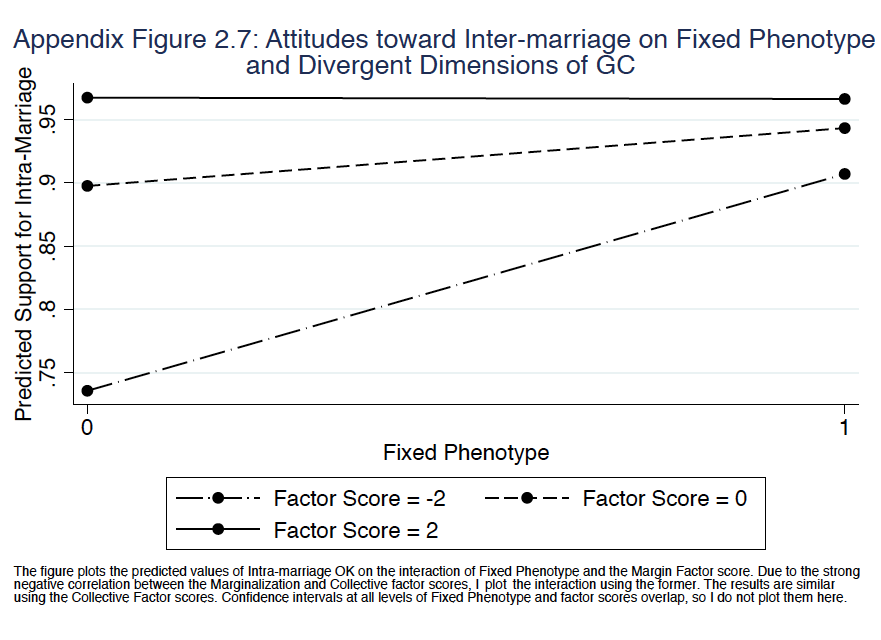 Appendix Table 1.1: Descriptive Statistics for Survey SampleAppendix Table 1.1: Descriptive Statistics for Survey SampleAppendix Table 1.1: Descriptive Statistics for Survey SampleAppendix Table 1.1: Descriptive Statistics for Survey SampleAppendix Table 1.1: Descriptive Statistics for Survey SampleAppendix Table 1.1: Descriptive Statistics for Survey SampleVARIABLESNmeansdminmaxPolar Power2330.9140.66402Perceived Discrimination2381.7141.00804Pride2353.6720.71504Linked Fate2372.4431.06704Collective Efficacy2372.2071.03904Fixed Phenotype2381.4080.8102Gender2380.5210.50101Phenotype2259.8892.48112Edu: Primary350.1470.35501Edu: Secondary1480.6220.48601Edu: Some College550.2310.42201Age Group: 18-29550.2310.42201Age Group: 30-491330.5590.49801HH Income: Q1170.0710.25801HH Income: Q2470.1970.39901HH Income: Q3660.2780.4501HH Income: Q41060.4450.501Treatment: Open670.2820.45101Treatment: Bi-Polar1250.5250.501Treatment: 6-Cat460.190.39601Party ID: no party750.3150.46701Party ID: PRD490.2060.40501Party ID: Panameñista530.2230.41701Party ID: CD560.2350.38601Primary Sampling Units84Appendix Table 1.2: Treatment Balance for Self-identified Black RespondentsAppendix Table 1.2: Treatment Balance for Self-identified Black RespondentsAppendix Table 1.2: Treatment Balance for Self-identified Black RespondentsAppendix Table 1.2: Treatment Balance for Self-identified Black RespondentsOpenBi-PolarSix-CategoryPhenotype10.769.21010.50(0.190)(0.267)(0.400)Gender0.4350.4540.667(0.0677)(0.0452)(0.0687)Age Group1.9521.9582.095(0.0781)(0.0657)(0.0976)Edu: Some College0.2100.2610.167(0.0518)(0.0469)(0.0613)Income Quartile3.2423.0503.071(0.143)(0.108)(0.169)Party ID: PRD0.1770.2100.190(0.0449)(0.0403)(0.0640)Party ID: Panameñista0.2260.2100.238(0.0519)(0.0385)(0.0663)Party ID: CD0.2900.2350.238(0.0618)(0.0405)(0.0687)Party ID: no party0.1290.2020.167(0.0471)(0.0394)(0.0530)N223¿Do you agree with the following statement?: Totally agreeAgreeNeither agree nor disagreeDisagreeTotally disagreeNs/NrP6 What happens to (Mention response from P1) in Panama, in general affects what happens in your life. 123459/___/P7. Discrimination against people in Panama is not a problem in Panama. 123459/___/P8 If (Mention response from P1) vote in large quantities, they can have a decisive impact on who wins the election.123459/___/P9 . Universities should reserve cuotas for dark-skinned students, eventhough to do this they will have to exclude other students.123459/___/Appendix Table 1.3: Panama City focus group compositionAppendix Table 1.3: Panama City focus group compositionAppendix Table 1.3: Panama City focus group compositionAppendix Table 1.3: Panama City focus group compositionAppendix Table 1.3: Panama City focus group compositionAppendix Table 1.3: Panama City focus group compositionAppendix Table 1.3: Panama City focus group compositionSocial ClassAfroMean AgeMean HH IncomeNumber ParticipantsFemale:MaleDate and TimeWorking Class Afro35.40$1,027.78101:111/16/15 4:30 PMMiddle ClassAfro34.40$1,966.67102:311/18/15 6:30 PMWorking Class Non35.43$1,271.4375:211/18/15 4:30 PMMiddle Class Non35.57$2,871.4373:411/16/15 6:30 PMThe table presents the composition of the four focus groups that I conducted in Panama City in Fall 2015. The table presents the composition of the four focus groups that I conducted in Panama City in Fall 2015. The table presents the composition of the four focus groups that I conducted in Panama City in Fall 2015. The table presents the composition of the four focus groups that I conducted in Panama City in Fall 2015. The table presents the composition of the four focus groups that I conducted in Panama City in Fall 2015. The table presents the composition of the four focus groups that I conducted in Panama City in Fall 2015. The table presents the composition of the four focus groups that I conducted in Panama City in Fall 2015. Appendix Table 2.1: Afro-Panamanian Group Consciousness on Fixed Phenotype (Alternative Coding)Appendix Table 2.1: Afro-Panamanian Group Consciousness on Fixed Phenotype (Alternative Coding)Appendix Table 2.1: Afro-Panamanian Group Consciousness on Fixed Phenotype (Alternative Coding)Appendix Table 2.1: Afro-Panamanian Group Consciousness on Fixed Phenotype (Alternative Coding)Appendix Table 2.1: Afro-Panamanian Group Consciousness on Fixed Phenotype (Alternative Coding)Appendix Table 2.1: Afro-Panamanian Group Consciousness on Fixed Phenotype (Alternative Coding)PrideLinked FateCollective EfficacyPerceived DiscriminationPolar Power Fixed Phenotype (alt): 10.241-0.538**-0.1640.0546-0.0338(0.242)(0.247)(0.281)(0.284)(0.184)Fixed Phenotype2 (alt): 20.414*0.1570.803***-0.2890.215(0.210)(0.271)(0.247)(0.327)(0.175)Fixed Phenotype2 (alt): 30.317-0.2100.420*0.1280.301**(0.195)(0.243)(0.252)(0.229)(0.145)Party ID: PRD-0.123-0.0796-0.302-0.2220.118(0.146)(0.198)(0.193)(0.197)(0.144)Party ID: Panameñista-0.02560.0181-0.405**-0.124-0.148(0.127)(0.197)(0.198)(0.172)(0.115)Party ID: CD-0.00954-0.0413-0.537***0.173-0.0113(0.127)(0.175)(0.184)(0.180)(0.137)Party ID: Other Party -0.441-1.021**-0.723*-0.1610.288(0.641)(0.437)(0.420)(0.474)(0.306)Edu: Secondary-0.06350.113-0.1670.1020.0624(0.136)(0.216)(0.182)(0.187)(0.150)Edu: Some College0.00918-0.179-0.1650.2990.117(0.156)(0.324)(0.254)(0.231)(0.170)Age: 30-490.03090.1050.2650.0884-0.0260(0.102)(0.216)(0.173)(0.164)(0.0906)Age: 50+0.08090.3900.224-0.224-0.0115(0.158)(0.271)(0.223)(0.169)(0.119)HHI Q20.329*-0.1630.167-0.0248-0.276(0.176)(0.218)(0.230)(0.209)(0.193)HHI Q30.338*-0.01160.476**-0.0645-0.205(0.177)(0.286)(0.238)(0.197)(0.180)HHI Q40.1700.2140.867***-0.544**-0.598***(0.189)(0.277)(0.248)(0.217)(0.177)Gender -0.1220.00699-0.02380.152-0.120(0.0955)(0.125)(0.107)(0.142)(0.0735)Treatment: Bi-polar0.283**-0.06050.1290.05100.00363(0.135)(0.173)(0.146)(0.171)(0.104)Treatment: 6-category0.385**0.006910.150-0.0521-0.0750(0.153)(0.179)(0.196)(0.198)(0.168)Constant3.027***2.436***1.408***1.753***1.098***(0.286)(0.426)(0.343)(0.306)(0.196)Observations891893893894889R-squared0.0910.0940.1860.1050.135Appendix Table 2.2: Exploratory Factor Analysis of group consciousness dimensions by Fixed PhenotypeAppendix Table 2.2: Exploratory Factor Analysis of group consciousness dimensions by Fixed PhenotypeAppendix Table 2.2: Exploratory Factor Analysis of group consciousness dimensions by Fixed PhenotypeAppendix Table 2.2: Exploratory Factor Analysis of group consciousness dimensions by Fixed PhenotypeAppendix Table 2.2: Exploratory Factor Analysis of group consciousness dimensions by Fixed PhenotypeAppendix Table 2.2: Exploratory Factor Analysis of group consciousness dimensions by Fixed PhenotypeVery Mixed Phenotypen = 46Retained FactorsVarianceProportion Cumulative Very Mixed Phenotypen = 4612.28890.45780.4578Very Mixed Phenotypen = 4621.19290.23860.6964Unrotated Factor loadings (pattern matrix) and unique varianceUnrotated Factor loadings (pattern matrix) and unique varianceUnrotated Factor loadings (pattern matrix) and unique varianceUnrotated Factor loadings (pattern matrix) and unique varianceUnrotated Factor loadings (pattern matrix) and unique varianceUnrotated Factor loadings (pattern matrix) and unique varianceFactor 1 Factor 2Uniqueness Collective Efficacy0.7714-0.17990.3726Polar Power-0.5152-0.58540.3919Linked Fate0.8405-0.03880.2921Pride0.14210.85230.2534Perceived Discrimination-0.83780.30000.20822(10) = 51.35, Prob. > 2 = 0.00002(10) = 51.35, Prob. > 2 = 0.00002(10) = 51.35, Prob. > 2 = 0.00002(10) = 51.35, Prob. > 2 = 0.00002(10) = 51.35, Prob. > 2 = 0.00002(10) = 51.35, Prob. > 2 = 0.0000Mixed Phenotypen = 42Retained FactorsVarianceProportion Cumulative Mixed Phenotypen = 4211.94530.38910.3891Mixed Phenotypen = 4221.14520.22900.6181Unrotated Factor loadings (pattern matrix) and unique varianceUnrotated Factor loadings (pattern matrix) and unique varianceUnrotated Factor loadings (pattern matrix) and unique varianceUnrotated Factor loadings (pattern matrix) and unique varianceUnrotated Factor loadings (pattern matrix) and unique varianceUnrotated Factor loadings (pattern matrix) and unique varianceItems Factor 1 Factor 2Uniqueness Collective Efficacy0.71890.43710.2921Polar Power-0.32050.74270.3456Linked Fate0.6659-0.08540.5493Pride0.3815-0.58250.5152Perceived Discrimination-0.8583-0.23640.2074 2(10) = 29.22, Prob. > 2 = 0.00112(10) = 29.22, Prob. > 2 = 0.00112(10) = 29.22, Prob. > 2 = 0.00112(10) = 29.22, Prob. > 2 = 0.00112(10) = 29.22, Prob. > 2 = 0.00112(10) = 29.22, Prob. > 2 = 0.0011Fixed Phenotype n = 140 Retained FactorsVarianceProportion Cumulative Fixed Phenotype n = 140 11.87720.37550.3755Fixed Phenotype n = 140 21.00740.20150.5769Rotated Factor loadings (pattern matrix) and unique variance Rotated Factor loadings (pattern matrix) and unique variance Rotated Factor loadings (pattern matrix) and unique variance Rotated Factor loadings (pattern matrix) and unique variance Rotated Factor loadings (pattern matrix) and unique variance Rotated Factor loadings (pattern matrix) and unique variance Items Factor 1 Factor 2Uniqueness Collective Efficacy-0.66880.31450.4537Polar Power0.66020.02090.5637Linked Fate-0.74910.01010.4388Pride0.19650.95250.0542Perceived Discrimination0.62790.02700.60502(10) = 59.06, Prob. > 2 = 0.00002(10) = 59.06, Prob. > 2 = 0.00002(10) = 59.06, Prob. > 2 = 0.00002(10) = 59.06, Prob. > 2 = 0.00002(10) = 59.06, Prob. > 2 = 0.00002(10) = 59.06, Prob. > 2 = 0.0000The table reports the results from an exploratory factor analysis of five dimensions of group consciousness at each level of Fixed Phenotype. Stata automatically retains factors with an eigenvalue greater than 1.0, but this method can produce inaccurate conclusions. Based on the parallel analysis presented below, I chose to only retain 1 factor for each level of phenotype. Factor loadings should only be rotated if the model retains at least 2 factors. As a result, I present unrotated factor loadings. I present the second factor for reference. Results are similar using Principal Component Analysis. The table reports the results from an exploratory factor analysis of five dimensions of group consciousness at each level of Fixed Phenotype. Stata automatically retains factors with an eigenvalue greater than 1.0, but this method can produce inaccurate conclusions. Based on the parallel analysis presented below, I chose to only retain 1 factor for each level of phenotype. Factor loadings should only be rotated if the model retains at least 2 factors. As a result, I present unrotated factor loadings. I present the second factor for reference. Results are similar using Principal Component Analysis. The table reports the results from an exploratory factor analysis of five dimensions of group consciousness at each level of Fixed Phenotype. Stata automatically retains factors with an eigenvalue greater than 1.0, but this method can produce inaccurate conclusions. Based on the parallel analysis presented below, I chose to only retain 1 factor for each level of phenotype. Factor loadings should only be rotated if the model retains at least 2 factors. As a result, I present unrotated factor loadings. I present the second factor for reference. Results are similar using Principal Component Analysis. The table reports the results from an exploratory factor analysis of five dimensions of group consciousness at each level of Fixed Phenotype. Stata automatically retains factors with an eigenvalue greater than 1.0, but this method can produce inaccurate conclusions. Based on the parallel analysis presented below, I chose to only retain 1 factor for each level of phenotype. Factor loadings should only be rotated if the model retains at least 2 factors. As a result, I present unrotated factor loadings. I present the second factor for reference. Results are similar using Principal Component Analysis. The table reports the results from an exploratory factor analysis of five dimensions of group consciousness at each level of Fixed Phenotype. Stata automatically retains factors with an eigenvalue greater than 1.0, but this method can produce inaccurate conclusions. Based on the parallel analysis presented below, I chose to only retain 1 factor for each level of phenotype. Factor loadings should only be rotated if the model retains at least 2 factors. As a result, I present unrotated factor loadings. I present the second factor for reference. Results are similar using Principal Component Analysis. The table reports the results from an exploratory factor analysis of five dimensions of group consciousness at each level of Fixed Phenotype. Stata automatically retains factors with an eigenvalue greater than 1.0, but this method can produce inaccurate conclusions. Based on the parallel analysis presented below, I chose to only retain 1 factor for each level of phenotype. Factor loadings should only be rotated if the model retains at least 2 factors. As a result, I present unrotated factor loadings. I present the second factor for reference. Results are similar using Principal Component Analysis. 